SŁOWNIK SEGREGACJI ODPADÓW KOMUNALNYCHLegenda (sposób gromadzenia odpadów):Metale i tworzywa sztuczne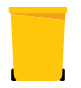 Papier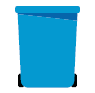 Szkło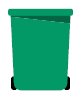 Bio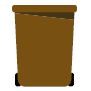 Niesegregowane (zmieszane)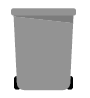 Odpady wielkogabarytowe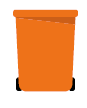 Odpady niebezpieczne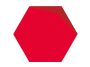 PSZOK (Punkt Selektywnej Zbiórki Odpadów) 

Słownik odpadów komunalnych:
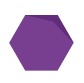 AAagrafkaakumulator / Akumulatorki (baterie)aluminiumantypespirant (puste opakowanie)artykuły higieniczneantena satelitarnaarmatura łazienkowa BBbandaże niezanieczyszczonebandaże zanieczyszczonebalon dmuchanybateriebieliznablaszka do pieczenia blistry po tabletkach z folii i aluminium (puste)blistry po tabletkach aluminiowe (puste)blok techniczny / rysunkowybombka choinkowabrodzikbrudna reklamówkabrudne opakowaniabrudny papierbutelka plastikowa po napojach butelka plastikowa po lekachbutelka szklana po napojachbutelka szklana po alkoholubutelka plastikowa po chemii gospodarczejbutelka plastikowa po olejach spożywczych butelka dziecięca plastikowa butyCCcement, gips, suche kleje ceramiczne doniczki po kwiatkachceramika ceratachemikalia chodnik (dywany)choinka sztucznachoinka żywachusteczki higieniczne (zużyte)chusteczki nawilżające chwastyciuchycukier (opakowanie papierowe)czasopisma kolorowe czajnikczęści samochodowe DDdachówkadeska do krojenia plastikowadeska do krojenia drewniana deska klozetowa plastikowadeska do prasowania detergenty dętka rowerowadoniczka ceramiczna/ gliniana/ szklanadoniczka plastikowadługopis plastikowy/ metalowy (bez wkładu)drobna elektronikadrobne zabawki plastikowe bez elektroniki i bateriidrobne zabawki z kilku różnych materiałówdrukarkadrewno niezanieczyszczonedrzwiEEelektronarzędziaelektronika elektryczne i elektroniczne zabawkiemulsjeetykiety kurierskie FFfarba emulsyjna, akrylowa, olejna i opakowanie po niej filiżankafiltr do wodyfiltr z fusami do kawy papierowyfiltr paliwa samochodowyfiltr z okapu kuchennegofirankiflamasterfolia aluminiowafolia bąbelkowa / folia stretchfolia na dokumentyfolia od masła (zatłuszczona)folia od mięsafolia po artykułach spożywczychfolia po jedzeniu (zabrudzona)folia z parówkifoliowe torebki z tworzyw sztucznych foremka aluminiowa fotel domowy, ogrodowyfotelik samochodowyfrytkownicafusy po kawie i herbacie GGgałęzie drzew, krzewów garnek stalowy i emaliowanygarnek teflonowygaśnicagazetygąbka do kąpieli i naczyń grillgruz budowlanyguma do żuciagumka do włosówgumowa piłkagumowa wycieraczka gumowe rękawice guzikigwoździeHHhaftka krawieckahamakherbata w torebkach herbata bez torebkiIIigła ze strzykawekigliwieimpregnaty drewnaJJjajko (skorupki)jajko (zepsute)jednorazowe plastikowe talerzyki / kubki / sztućceKKkabina prysznicowakablekafelkikalosze gumowekanistry opróżnione i nieopróżnione kapsle od butelek kartony czystekartony mokre i obłuszczonekarton po mleku i sokach, napojachkarton po produktach spożywczych niezanieczyszczonykarton po chemii gospodarczej (bez zawartości)katalogikawa - fusykieliszki szklane i kryształoweklej biurowyklej budowlany klocki plastikowe, drewniane, wielomateriałoweklucze metalowekołdra / kockomputerkocie odchodykoperta papierowa, koperta papierowa z okienkiem kora drzewkoszyczek na jajka niezabrudzony 
(wytłaczanka papierowa)koszyczek na jajka niezabrudzony 
(wytłaczanka plastikowa)korki plastikowe kości zwierzęce kredkiksiążkikubek ceramiczny, porcelanowykubły po farbach kwiaty sztuczne kwiaty cięte i doniczkowe bez doniczekLLlakier do włosów (metalowe, puste opakowanie) lakiery do drewna, metalulalkilampki choinkowelekarstwa przeterminowane / liście lodówka lusterko/ lustro małelustro duże ŁŁładowarka elektrycznałupiny łóżkoMMmaskotki (bez baterii, elektroniki)maszynka do golenia jednorazowa meble (drewniane, ratanowe, metalowe, plastikowe)maść (lekarstwo)mięso odpady (domowe)NNnaczynia fajansowenaczynia metalowe duże i małenaczynia szklane ze szkła kryształowego i „nietłukącego”naczynia ze szkła żaroodpornegonakrętki z metalunakrętki z tworzywa sztucznegonarzędzia metalowe małe i duże nawozy sztuczneniciniedopałki papierosówOOobierki warzyw i owocówobrazobuwieodchody zwierząt domowychodpady mięsne i rybneodpady medyczneodzieżokno z szybąokularyoleje i tłuszcze jadalneoleje silnikoweopakowania z tworzyw sztucznych po kosmetykachopakowania z tworzyw sztucznych po żywnościopakowania aluminioweopakowania folioweopakowania foliowe po mięsieopakowania kartonowe po zabawkach opakowanie papierowe po maśle, margarynie opakowanie po ciastach i cukierkach 
(foliowe, plastikowe)opakowanie po chipsach opakowanie po dezodorancie oznaczone do recyklinguopakowanie plastikowe po szamponie opakowanie plastikowe po płynach do mycia ciała opatrunekopona samochodowa i rowerowaosprzęt elektryczny ości, resztki rybotwieracz do napojów, słoików, konserw metalowyowocePPpamperspanele podłogowe i ścienne papier brudny, zatłuszczonypapapapier foliowypapier listowy papier do drukarkipapier opakowaniowy (szary)papier pergaminowy (tłusty, zabrudzony)papier do pieczeniapapier prezentowy (ozdobny)papier śniadaniowypapierowa torba na zakupy papierki po cukierkach paragon fiskalny parasol pasek skórzany pasta do zębów patelnia aluminiowapatelnia teflonowapędzle do malowania, wałki, tace na farbypiłka dmuchana plastelinaplastryplastikowy wieszak na ubraniapoduszkapodgrzewacz, świeczkapodpaskipokrywka szklanapokrywka stalowa i emaliowanapończochypopiół porcelana poszewkipościele potłuczone szkło użytkowe (talerze, miski, szklanki, lustra lub szyba okienna)potłuczone szkło opakowaniowe pralkaproszek do pieczenia (opakowanie)proszek do praniaprześcieradłoprzedmioty gliniane przeterminowane kosmetykipumekspuszka po karmie dla psa, kotapuszki aluminiowe opróżnione ( po konserwach, owocach, napojach, olejach, aerozolach) puzzle piankowe RRradiorajstopyramy okienne reklamówka z tworzyw sztucznych resztki materiałów (krawieckich)resztki jedzenia ręcznik kąpielowyręcznik papierowyrękawiczkiroleta okiennarolka po papierze toaletowym, ręcznikach papierowychroślinyrowerrozpuszczalniki i ich opakowania rury miedziane i metalowerybySSsegregatorserwetki papierowe zużyte siatka po owocach z tworzywa sztucznegosierśćskarpetkiskorupki jaj skórki i obierki po owocach i warzywach słoiki szklane słomka papierowa zużyta smoczek dziecięcyspinacz sprzęt AGD i RTV strzykawki styropian budowlany styropian zabezpieczający sprzęt AGD, RTV, meble, zabawki (czysty)styropianowe pudełko po jedzeniu (zabrudzone)szczoteczka do zębówszczotka do włosówsztućce metalowesztućce plastikoweszkło okienne (szyby)ŚŚścierkaśrodki chwastobójcześrodki dezynfekujące środki ochrony roślin śruby świetlówkaTTtabletki tacka plastikowa tacka po mięsietacka tekturowa (niezatłuszczona)tacki styropianowe po jedzeniutampon higieniczny tapetatapicerka samochodowataśma klejącatekstylia termometr rtęciowy/elektronicznytelewizor test ciążowy tłuszcz spożywczytorba i worek papierowytorba na zakupy plastikowatorebka na prezent (ozdobna)torebka po herbacietrawatrociny czyste toner do drukarki, kserokopiarki tubka po kleju biurowym, maścitubka metalowa po kosmetykach tubka plastikowa po kosmetykach UUubraniaulotkiumywalka WWwaciki higieniczne wanienka plastikowawannawarzywa surowe i gotowanewata opatrunkowa czystawata opatrunkowa zanieczyszczonawazon porcelanowy i szklany wersalkawiaderko plastikowe i metalowe wieniec z żywych kwiatówwieniec ze sztucznych kwiatówwieszak drewniany wkłady do zniczy włosyworek z odkurzacza worek po cemencieworki po nawozach właściciel nieruchomości rolnej musi oddać odpady do wyspecjalizowanego przedsiębiorstwawoskwykładzina dywanowa i podłogowa ZZzabawki plastikowe bez elektroniki i bateriizabawki gumowezabawka wykonana z kilku materiałów zapalniczka jednorazowazapałkizakrętki i kapsle z tworzywa sztucznego, metaluzamrażalka zbite tynkizdjęciazegarki na baterie zeszyty ziemia po kwiatach zlewzłom znicze szklaneznicze z woskiem lub parafinązużyte baterie i akumulatorki małeŻŻżaluzja okienna żarówka zwykła, żaroważarówka energooszczędna, LED, rtęcioważelazkożwirek dla zwierząt żyletkiżyrandolżywność przeterminowana 